Lectura diaria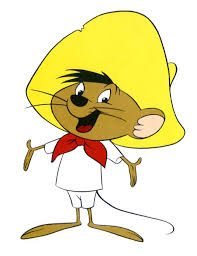 Nombre: ________________________________________________ Fecha: 25 de mayo al 31 de mayo	N			R			C			V	na			ni			no			nu	ar			er			ir			or	ur			ca			co			cu	va 			ve			vi			vo	nadar	        remo		     cometa		       vacaNo comerEl ratón viveLa casa linda Vivo con NicoFirmaLunesMartesMiércolesJuevesViernesSábadoDomingoAlumno/aApoderado 